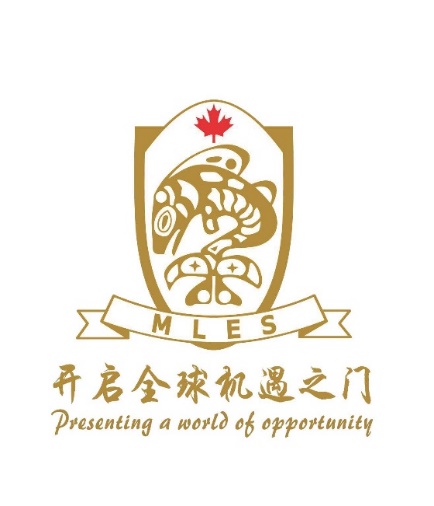 DatePre-practicum information for a Maple Leaf placementUBC Field Experience Required InformationName:Bachelor Degree:Major:Minor:B. Ed Focus- grade level:Travel dates planned:Travelling alone or with a partner:School location requested:	1.(not required)			2.				3.Wish to be considered for a placement in a community with (provide name of other individual):Travelling with a partner who will also require accommodation:Will live as a roommate with an existing Maple Leaf teacher during the practicum:Would prefer to be housed on my own or with a University Colleague, if housing is available:Passport is valid for more than 6 months after the planned travel dates:Passport Photo Page returned to Maple Leaf to: humanresources@mapleleafedu.comProfile/Letter of Introduction returned to Maple Leaf to: humanresources@mapleleafedu.comSkype or WeChat contact necessary for an interview with one of the school administrators:Project or Inquiry focus (if you have one):Objective (what you hope to gain from this experience):